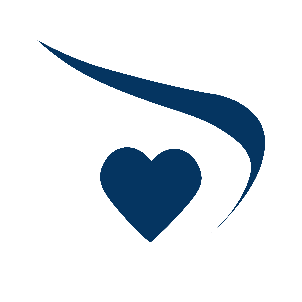 Opłatę za udział w Mistrzostwach, w wysokości 484 zł uiszczono: …………………………………………………….Data, miejscowość i podpis zgłaszającegoRAMOWY PROGRAM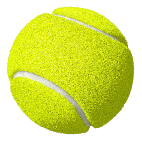 XX OGÓLNOPOLSKICH MISTRZOSTW RADCÓW PRAWNYCH I APLIKANTÓW W TENISIEGdynia 19 – 21 sierpnia 2021Imię:    Imię:    Imię:    ............................................................................................Nazwisko:    Nazwisko:    Nazwisko:    ............................................................................................Adres e-mail:Adres e-mail:Adres e-mail:............................................................................................Telefon kontaktowy:   Telefon kontaktowy:   Telefon kontaktowy:   ......................................................................Dokładna data urodzenia:    Dokładna data urodzenia:    Dokładna data urodzenia:    Nr Pesel:Nr Pesel:Nr Pesel:______________________ Radca prawny Aplikant radcowski Radca prawny Aplikant radcowskiOkręgowa Izba Radców Prawnych w: Okręgowa Izba Radców Prawnych w:  Osoba spoza samorząduDeklaruję swój udział w turnieju. Akceptuję warunki określone w ogłoszeniu o turnieju oraz Regulaminie turniejuDeklaruję swój udział w turnieju. Akceptuję warunki określone w ogłoszeniu o turnieju oraz Regulaminie turniejuDeklaruję swój udział w turnieju. Akceptuję warunki określone w ogłoszeniu o turnieju oraz Regulaminie turniejuDeklaruję swój udział w turnieju. Akceptuję warunki określone w ogłoszeniu o turnieju oraz Regulaminie turniejuDysponuję aktualnym orzeczeniem lekarskim lub pisemnym oświadczeniem stwierdzającym brak przeciwwskazań do gry w tenisaDysponuję aktualnym orzeczeniem lekarskim lub pisemnym oświadczeniem stwierdzającym brak przeciwwskazań do gry w tenisaDysponuję aktualnym orzeczeniem lekarskim lub pisemnym oświadczeniem stwierdzającym brak przeciwwskazań do gry w tenisaDysponuję aktualnym orzeczeniem lekarskim lub pisemnym oświadczeniem stwierdzającym brak przeciwwskazań do gry w tenisaZapoznałem się z Informacją o przetwarzaniu danych osobowychZapoznałem się z Informacją o przetwarzaniu danych osobowychZapoznałem się z Informacją o przetwarzaniu danych osobowychZapoznałem się z Informacją o przetwarzaniu danych osobowychTytułDataUwagi- 384 zł na konto Arki Gdynia  w Bank Pekao SA 79 1240 1239 1111 0010 1918 5719 z dopiskiem: „Turniej tenisa radców prawnych Gdynia 2021”  w dniu:Arka - będzie wystawiała faktury na pisemne życzenie wpłacających w ciągu 7 dni od wpłaty na konto Arki e-mail: biuro@ktarka.pl - 100 zł na konto Fundacji Radców Prawnych „Subsidio venire” w BGŻ BNP Paribas  20 1750 0012 0000 0000 3860 3027 z dopiskiem: „Turniej tenisa radców prawnych Gdynia 2021” w dniu:faktury będą wystawiane na pisemne życzenie wpłacających w ciągu 7 dni od wpłaty na konto Fundacji e-mail: sito@kirp.pl